Publicado en Madrid / Barcelona  el 16/06/2020 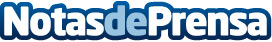 Matemáticas para luchar contra el coronavirusLa consultora AIS Group, especializada Big Data y Analytics, colabora en la iniciativa Acción Matemática contra el coronavirus cediendo una selección de sus indicadores sociodemográficos y económicos Habits para que estén a disposición de los investigadores que trabajan en proyectos y estudios relacionados con el COVID-19Datos de contacto:Paula Espadas620 059 329Nota de prensa publicada en: https://www.notasdeprensa.es/matematicas-para-luchar-contra-el-coronavirus_1 Categorias: Marketing Madrid E-Commerce Ciberseguridad Otras ciencias http://www.notasdeprensa.es